Вечерние группыПредмет: Развивающие игры (педагог: Бородина Л.Ю.)5-6 летГруппы «Вишенки», «Роднички», «Дождинки», «Звёздочки», «Бабочки», «Бусинки», «Смородинки», «Рябинки», «Снежинки»  08.04.2020 г.Тема занятия: «Учимся фантазировать».  Игровое упражнение, которое вы выполняете с ребёнком устноСловесная игра «Бывает-не бывает» Родитель называет какую-нибудь ситуацию (см. ниже). Ребёнок хлопает в ладоши в том случае, если названная ситуация бывает, а если – нет, то не хлопает.Ситуации:На лугу пасется кошка.Поезд едет по рельсам.Дети играют в песке.Человек живет в будке.Девочка рисует мячик.Мячик рисует девочку.Кошка пьет молоко.Строители строят дома.Учитель учит детей.Дом сделан из бумаги.Пуговицами завязываем ботинки.Летом идет снег.В кастрюле варится каша.Обезьяна плавает в воде.Ворона мычит.Врач водит автомобиль.Ночью мы просыпаемся.Дети не любят играть в игры.Игровое упражнение «Что перепутал художник?» Предложите ребёнку рассмотреть сюжетную картинку. Ребенок должен найти все ошибки, которые сделал художник. 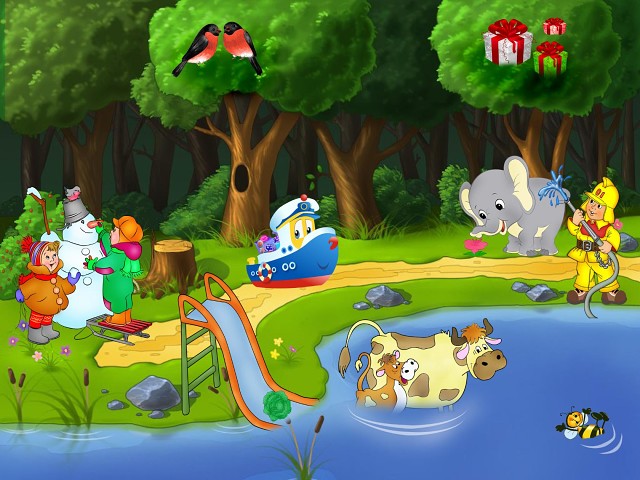 Распечатать и выполнить на листочкеВыполненное задание выслать на электронную почту педагога (не забудьте подписать) Larisa.borodina.larisa@mail.ruРабота на карточкахПомоги животным. Рассмотри рисунки , дорисуй и раскрась их.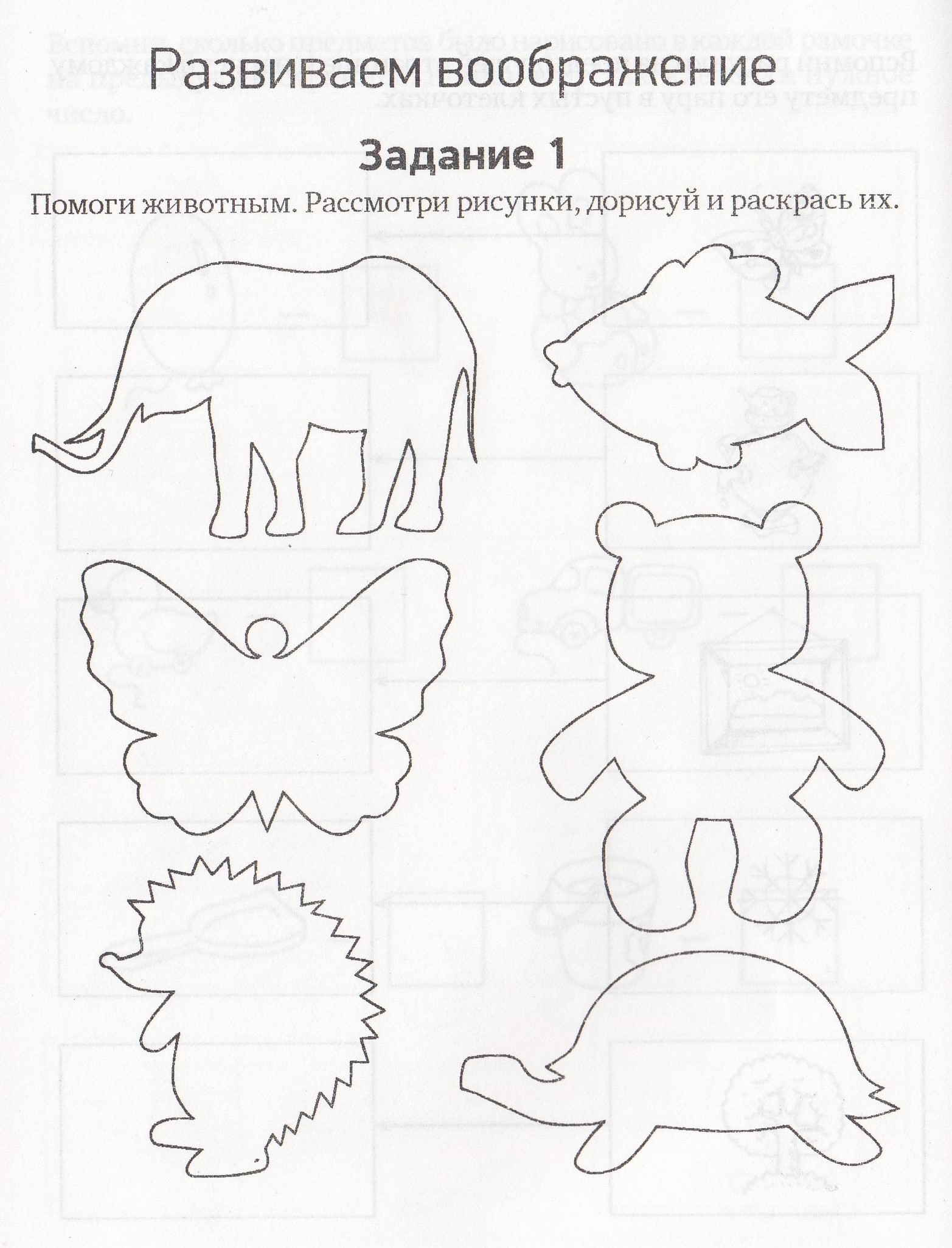 